Little Hoole Parish Council Members of the Council are summoned to the Parish Council Meeting to be held on 
Mon 11th September 2023 at 7pm, 
The Lounge, Walmer Bridge Village Hall, Gill Lane, Walmer Bridge  
Paul Cafferkey, Clerk & Responsible Financial Officer Apologies for absence To agree the Minutes of the last Parish Council Meeting To receive declarations of interest Matters arising from the minutes of last meetingPublic Time: to invite and listen to issues raised by members of the publicPanning Applications07/2023/00481/REM, Land Adjacent to Barnfield Brook Lane Little Hoole PR4 5JB, Reserved Matters Application for the erection of 1 No. two storey dwellinghouse07/2023/00540/DIS, Lesser Marsh House Farm Station Road Little Hoole PR4 5LH, Discharge of Conditions 4 (Contamination); 5 (Drainage); 8 (Piling); 11 (Dust Management) of planning permission 07/2022/00360/OUT07/2023/00596/HOH Greendale Station Road Little Hoole PR4 5LE, Erection of single storey rear extension following demolition of existing single storey rear element and outbuildings07/2023/00626/PIP Land Opposite Langdale Brook Lane Little Hoole PR4 5JB, Permission in Principle for up to two detached dwellings
To approve the following payments transacted through the bank, July 2023Payments for approval - Clerk’s claim for July 2023Payments approved by email or pre-approved and retrospectively noted – Clerk’s claim for July 2023 (20.44 hours & expenses of £9.55)To approve financial statement as at 31st July 2023To approve appointment of Internal Auditor for 2023/24To approve homeworking policy re ClerkTo approve workstation assessment re ClerkTo review summer school holiday activitiesTo discuss public rights of way grant and bio diversity grant for 2022-23 and application for same for 2023-24To discuss / approve Clerk’s request for email upgradeUpdate re Walmer Bridge welcome signUpdate re renewal of Unity Bank FSCS (Financial Services Compensation Scheme).Update on grant to Hoole Bowling ClubProposal (Cllr Dryden) for the purchase of two replacement Bus SheltersParish Council GrantsProposal (Cllr Evald) for budget for winter planting – brick plantersTo discuss and approve amendments to AGAR 2022-23Progress of Approved Projects: Diamond Jubilee TreeCorrespondence: NoneTo agree the date and time of the next meeting 
 Members of the public are welcome to attend meetings to raise any relevant matters.   
Alternatively, if you cannot attend the meeting but wish to raise a matter or ask a question, this can be done on your behalf by contacting the Parish Clerk (Paul Cafferkey) via email at clerk@littlehooleparishcouncil.org.uk or mobile phone 07966267186. Scan me to go the Little Hoole Parish Council Website, or visit https://www.littlehooleparishcouncil.org.uk/  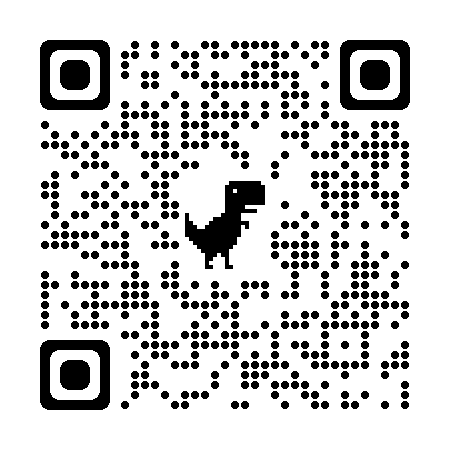 Current a/c July 2023Current a/c July 2023Current a/c July 2023Current a/c July 2023DatePayee£Description3-Jul-23Direct Debit (GOCARDLESS)27.60website hosting fee19-Jul-23B/P to: L T Dryden19.98refund re magnets for notice boards19-Jul-23B/P to: HMRC Cumbernauld145.80Clerk's tax for tax months 1,2 & 331-Jul-23B/P to: Garden Scene4447.15For supply of plants & compost.  Planting of all planters and beds in the village31-Jul-23B/P to: Paul Cafferkey274.55Clerk's salary for June 202331-Jul-23B/P to: Paul Cafferkey7.79Clerk's expenses for June 2023Instant Access a/c July 2023Instant Access a/c July 2023Instant Access a/c July 2023Instant Access a/c July 2023No transactionsNo transactionsNo transactionsNo transactions